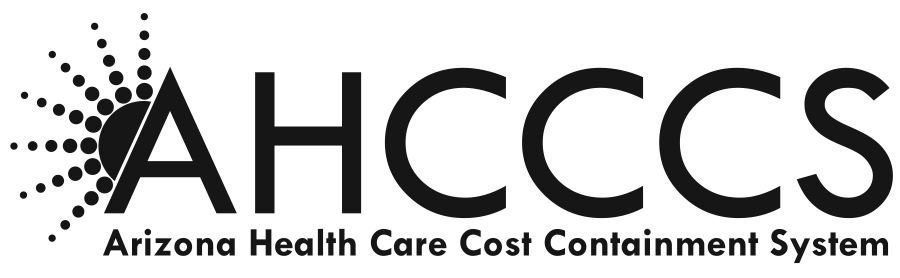 ROPA Technical Workgroup (Representatives in attendance – AzCH, BUFC, DCS, CRF, HCA, MCP, MCC, UHC, DDD, Health Plan Association, AHCCCS)6/15/2021Current State – Reviewed current webpage language; reminder extension of soft implementation and note to provide additional guidance by the end of June.https://www.azahcccs.gov/PlansProviders/NewProviders/ROPA.htmlAs of May 27, 2021, due to the continuing public health emergency and in an effort to ensure that no members experience disruptions in care, the ROPA registration deadline has been extended to the latter of January 1, 2022 or the end of the public health emergency. This extension will help impacted providers:Work through the analysis of who still needs to be registered and who does not, andEnsure denials and access to care impacts are limited and/or negated.In order to ensure that providers meet this extended deadline, AHCCCS will release additional guidance on this web page specifically for referring and ordering providers, prescribing providers, and attending providers in June 2021.Challenges – Engagement, communications, out of state, Pharmacy Emergency Medications, Pharmacy Part B coverage requirements.Best Practices – UHC PBM match, data review from a provider who’s claims show the unregistered ROPA providers.  Need MCO’s to continue to share these ongoing.Ideas/Suggestions/Questions – Reviewed and discussed list of questions from.Status Tracking – Need ideas and input as to how we monitor that we are making progress and can meet the 1/1/2022 dates of service forward hard editing implementation date.Communications – Need ongoing ideas and input on how to consistently communicate and reach the correct audiences.